Become a Member of theBluffton High School All Sports Booster Club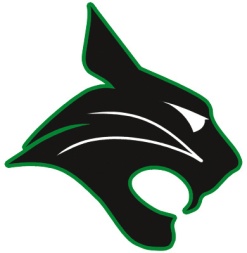 What is the Booster Club?The Bluffton High School All Sports Booster Club supports the athletic teams at BLHS.  It is a source of funding that goes to the teams’ needs throughout the year.  Your contribution, along with the fund-raising activities of the All Sports Booster Club and the BLHS athletic teams, raises money each year to help support the teams’ various needs.  Your entire contribution goes to help the BLHS student athletic programs.What are the benefits of membership?Members get two (2) free tickets to any home sports game (excluding playoffs) along with voting rights at Booster Club meetings.  Meetings are typically held the first Wednesday of the month at 6:30 PM in BLHS Atrium.How do I become a member?Complete the form below and submit with a $10 fee per person to a Booster Club Representative or mail your form/payment to: (please make checks payable to BLHS All Sports Booster Club)Bluffton High School All Sports Booster ClubPO Box 2291Bluffton, SC  29910-2291Website:  BLHSBoosterClub.wixsite.com/homeLike us on Facebook and Twitter:  @BLHSBoosters Any Questions?Please email us at: BLHSBoosters@gmail.com----------------------------------------------------------------------------------------------------------------------------------------------------------------Name: __________________________________________________    Date: ____________________________________Address: _________________________________________________  City:____________________________ State ____Email Address: _____________________________________________Phone #:_________________________________Athlete’s Name: ___________________________________________  Sport(s): _________________________________                              ___________________________________________                   _________________________________                              ___________________________________________                   _________________________________I am willing to help with the following:Concessions _____ Event Planning _____ Fundraising _____ Game Day Duties _____ Other (specify)_________________